S1/S2                     WIFI智能插座（美规）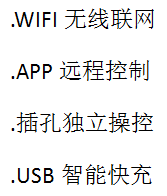 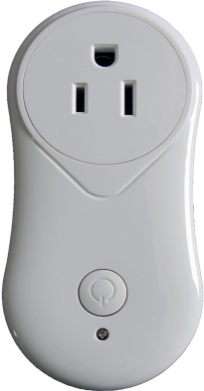 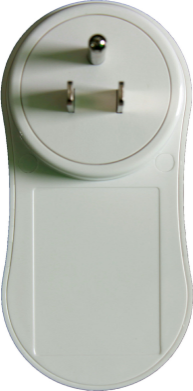 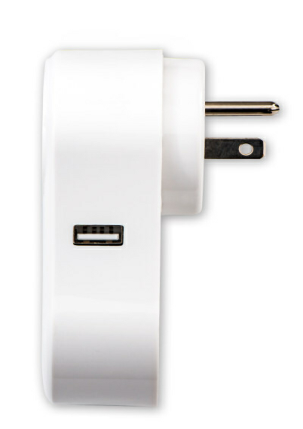 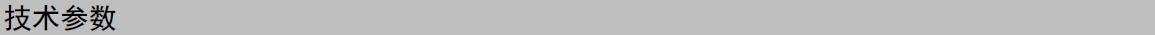 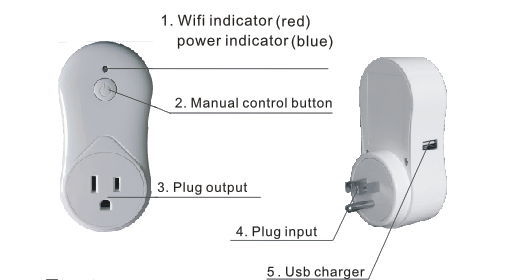 额定电压AC 100-240V 50/60Hz插座最大负载16AUSB输出上限5V2A无线类型Wi-Fi 2.4GHz无线标准IEEE 802.11 b/g/n语音Works with Alexa、Google home产品尺寸L65*W51*H108mm包装尺寸L70*W56*H113mm产品净重95g产品毛重109g产品颜色白色工作温度-20~70℃操作频率ISM BAND,2.412-2.484GHZ材质PC安全加密WEP/wapI/TKIP/AES指示灯状态红灯闪烁网络配置指示灯状态红灯长亮配置成功，插座已连接Wi-Fi，插孔断电指示灯状态蓝灯长亮插孔通电开关按钮长按5秒恢复出厂状态